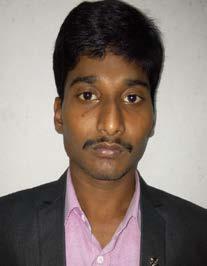 CURRICULUMVITAEDivakarEmail: diwakar.378286@2freemail.com  C/o-Mobile: +971-503718643OBJECTIVE:Looking for an environment where my knowledge can be shared and enriched for the achievement of organizational goals. Looking for a challenging opportunity where I can utilize my skills in development of the organizationEDUCATIONAL QUALIFICATIONS:S.S.C from Don Bosco English medium school, Ravulapalem.Intermediate (Hotel Operations) from Akhil College of Hotel Management Rajahmundry.PROFESSIONAL EXPERIENCE:Completed Industrial training in Hotel Marriott, Hyderabad for a period of 3 months.Completed Industrial training in Novotel, Vizag for a period of 3 months.I Worked in Novotel Vizag as a Steward in F&B department for a period 05th Jan 2015 to 05th June 2015 on (contract base).I Worked in Marasa Sarovar Hotel Tirupathi, as a Steward in F&B department for a period 05th Sep 2015 to 02nd Jan 2017.Presently Working in The Golkonda Hotel, Hyderabad, as a Steward in F&B department for a period 02nd Mar 2017 to till date.TECHNICAL EXPERIENCE: IN HOUSE PACKAGESIDS- Software - POS – Point of sale (Hotel Industry).Computers:MS Office - basicsSTRENGHTHGood communication skillsPositive AttitudeHardworkingDECLARATIONI have here declared that all the information above given is true to the best of my knowledge.PERSONAL PROFILE:Date of birth:18-10-1996Sex:MaleNationality:IndianLanguages Known:English, Hindi & TeluguPassport Details:Date of issue:12-01-2018Date of expiry:11-01-2028Place of Issue:VisakhapatnamVisa Details:Type:3 moths Visit VisaDate of Exist:Place: Dubai(Divakar)Date:(Divakar)